Nowosci  w  bibliotece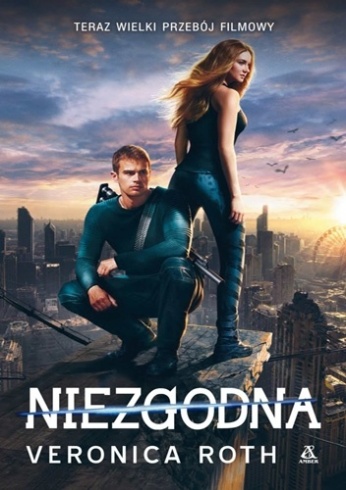 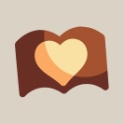 Trylogia „Niezgodna”Jeden wybór może cię zmienić.
Jeden wybór może cię zniszczyć.
Jeden wybór pokaże, kim jesteś…
Altruizm (bezinteresowność), Nieustraszoność (odwaga), Erudycja (inteligencja), Prawość (uczciwość), Serdeczność (życzliwość) – to pięć frakcji, na które podzielone było społeczeństwo zbudowane na ruinach Chicago. Każdy szesnastolatek przechodził test predyspozycji, a potem w krwawej ceremonii musiał wybrać frakcję. Ten, kto nie pasował do żadnej, zostawał uznany za bezfrakcyjnego i wykluczony.
Ten, kto łączył cechy charakteru kilku frakcji, był NIEZGODNY – i musiał być wyeliminowany...
Szesnastoletnia Beatrice dokonuje wyboru, który zaskoczy wszystkich, nawet ją samą. Porzuca Altruizm i swoją rodzinę, by jako Tris stać się twardą, niebezpieczną Nieustraszoną. Będzie musiała przejść brutalne szkolenie, zmierzyć się ze swoimi najgłębszymi lękami, nauczyć się ufać innym nowicjuszom i przekonać się, czy w nowym życiu, jakie wybrała, jest miejsce na miłość. 
Tymczasem wybucha krwawa walka między frakcjami.
A Tris ma tajemnicę, której musi strzec przed wszystkimi, bo wie, że jej odkrycie oznacza dla niej śmierć. 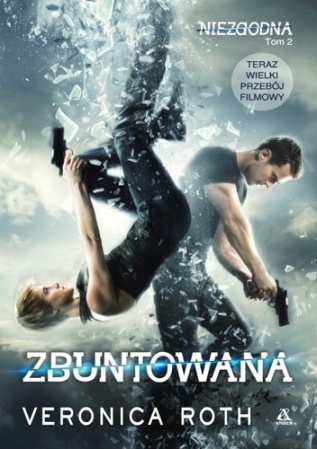 Wybór Tris zburzył jej świat, ale i połączył z Nieustraszonym Cztery. Jego uczucie pomaga przetrwać jej wśród krwawej walki frakcji. Tylko on rozumie jej rozpacz. I tylko on zna jej tajemnicę… Konflikt frakcji zmienia się w wojnę. Wśród Nieustraszonych szerzy się zdrada. A Tris staje przed kolejnym wyborem. Czy zaryzykuje wszystko, żeby ocalić tych, których kocha? 
Społeczeństwo frakcyjne, w które Tris tak wierzyła, legło w gruzach – podzielone walką o władzę, naznaczone śmiercią i zdradą. Jednego tyrana zastąpił drugi. Miastem rządzą niepodzielnie bezfrakcyjni. Tris wie, że czas uciekać. Lecz jaki świat rozciąga się poza znanymi jej granicami? Może za murem będzie mogła zacząć z Tobiasem wszystko od nowa, bez trudnych kłamstw, podwójnej lojalności, bolesnych wspomnień? A może poza miastem nie ma żadnego świata…
Lecz nowa rzeczywistość jest jeszcze bardziej przerażająca. Nowe szokujące odkrycia zmieniają serca tych, których kocha. Raz jeszcze Tris musi dokonać niemożliwych wyborów - odwagi, wierności, poświęcenia i miłości. Bo tylko ona może przeszkodzić kolejnemu rozlewowi krwi… 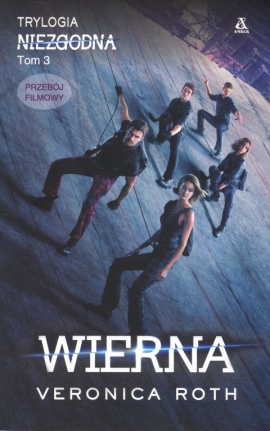  źródło opisu: http://www.wydawnictwoamber.pl/Powieść Ewy Nowak, jednej z najbardziej lubianych współczesnych pisarek dla młodzieży!
Weronika jest uczennicą ostatniej klasy gimnazjum. Jej rodzice to wykształceni ludzie na poziomie, tacy, którym uprzejmie kłaniają się sąsiedzi. Za piękną fasadą kryje się jednak prawdziwy dramat. Weronika i jej brat doświadczają ze strony ojca-tyrana przemocy psychicznej i fizycznej, a ich matka woli zdystansować się od rodzinnych problemów, udając, że ich nie dostrzega. 
Zakochana w koledze Weronika liczy, że na warsztatach teatralnych spędzi z nim dużo czasu. Okazuje się jednak, że Łukasz oddał jej własne miejsce na warsztatach. Mimo początkowego rozczarowania, zajęcia teatralne pomagają Weronice poradzić sobie z sytuacją w domu i doświadczyć pierwszej prawdziwej miłości… 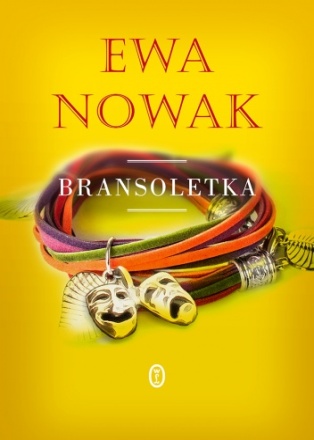  źródło opisu: http://www.wydawnictwoliterackie.pl/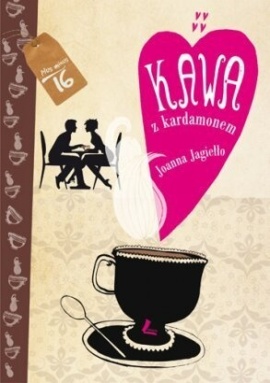 Odnalezione przypadkiem stare zdjęcie kryje wstydliwą rodzinna tajemnicę, którą próbuje rozwikłać piętnastoletnia Linka. Jakby tego jeszcze było mało - Linkę czeka trudny egzamin gimnazjalny, konflikt z przyjaciółką i miłość, na którą nie jest jeszcze gotowa. źródło opisu: http://www.wyd-literatura.com.pl/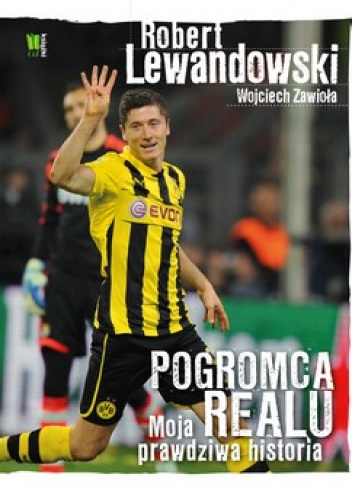 Piłkarski świat przecierał oczy ze zdumienia kiedy polski piłkarz strzelał cztery gole wielkiemu Realowi Madryt. Statystycy futbolu sięgali pamięcią daleko wstecz, by znaleźć analogiczną sytuację. A potem "Lewy" stał się bohaterem już nie tylko polskich mediów. Pisał o nim cały świat. I nadal pisze, bo przed Robertem jeszcze wiele lat kariery. Owe cztery gole w półfinale Ligi Mistrzów są symbolem dotarcia Lewandowskiego na szczyt. 
To jedyna i niepowtarzalna, bo autoryzowana przez Roberta Lewandowskiego, biografia. Dodatkowo pisana przy jego udziale. To najprawdziwsza historia jego dotychczasowego życia. Życia które zaprowadziło go na Wembley, do finału Ligi Mistrzów. źródło opisu: G+J Gruner&Jahr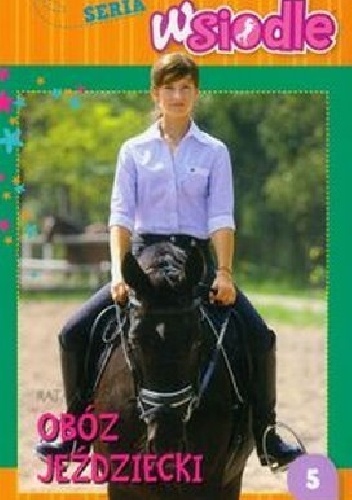 Nastały już wakacje. Kalina jedzie na obóz jeździecki, na którym poznaje pewną dziewczynę. Obie zostają przyjaciółkami. Kiedy wracają do domu jest im jednak bardzo trudno się ze sobą rozstać. Obiecują sobie, że będą w kontakcie. Idze nowa koleżanka jednak nie przypada do gustu. Kalina i Iga kłócą się. Czy dawne przyjaciółki pogodzą się? źródło opisu: Opis AutorskiInne   tytuly::Shields G. – „Nieśmiertelny”, „Zdrada nieśmiertelnego”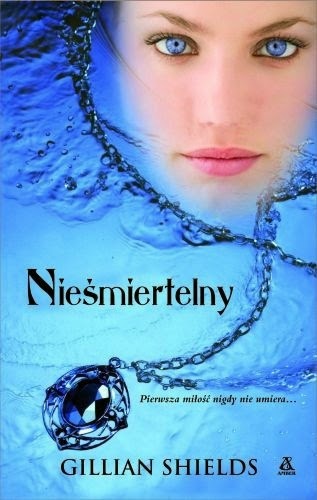 Brinx T. – „E-mail z buziakiem”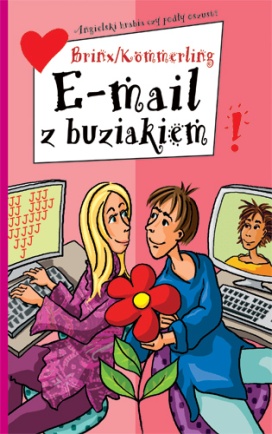 Gutowska-Adamczyk M. – „Wystarczy, że jesteś”Getner J. – „Pan Przypadek i celebryci”Chmielewska J. – „Romans wszechczasów”Coben H. - „Bez śladu”Szwaja M. – „Zupa z ryby fugu”Szymanowska W. – „Niebieskie sandały”, „Lardżelka”Michalak K. – trylogia „Sklepik z niespodzianką”: „Bogusia”, „Adela”, „Lidka”Grochola K. – „Houston, mamy problem”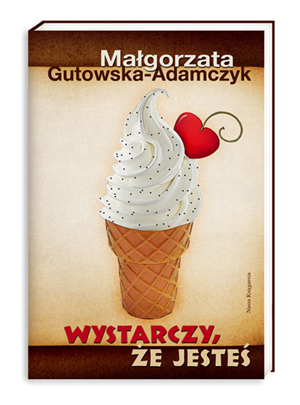 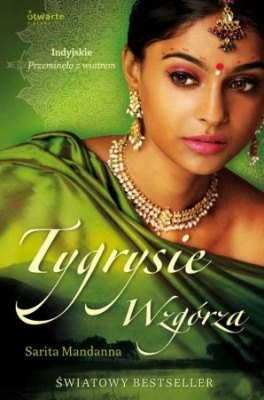 Flynn G. – „Zaginiona dziewczyna”Knedler M. – „Nic oprócz strachu”Neuhaus N. – „Nielubiana”Granhus F. – „Wir”Mandanna S. – „Tygrysie Wzgórza”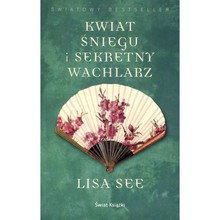 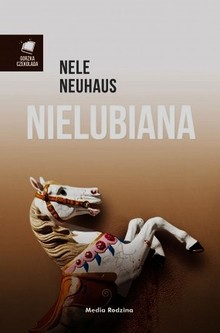 See L. – „Kwiat Śniegu i sekretny wachlarz”Pozzo di Borgo – „Drugi oddech”Stagg J. – „Francuska oberża”Libera A. – „Madame”Łątka J. – „Tajemnice harlemów”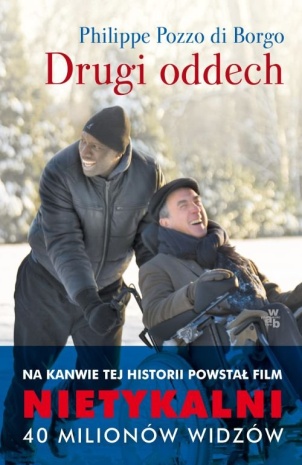 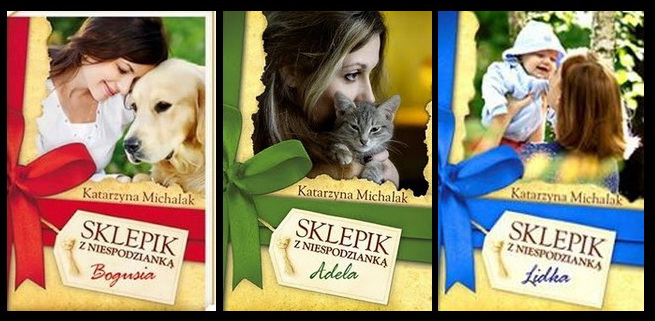 